                               _______________________________________________________________________П Р И К А З      «31» января 2022 г.               	                                                                      № 28г. МОСКВАВ изменение приказа от 26 ноября 2021 г. № 179-лс «Об изменение состава Комиссии по проверке достоверности и полноты сведений о доходах, расходах, об имуществе и обязательствах имущественного характера судей  Кузьминского районного суда г. Москвы, мировых судей, их супруги (супруга) и несовершеннолетних детей». В соответствии с Постановлением Президиума Верховного Суда Российской Федерации от 09.10.2019 г. о внесении изменений в Положение о порядке проверки достоверности и полноты сведений о доходах, расходах, об имуществе и обязательствах имущественного характера судьи суда общей юрисдикции, военного и арбитражного суда, мирового судьи, его супруга (супруги) и несовершеннолетних детей, Постановления Президиума Совета судей города Москвы № 66 от 14.11.2019 г. «О включение в состав Комиссии по проверке достоверности и полноты представляемых судьями сведений о доходах, расходах, об имуществе и обязательствах имущественного характера судей районных судов города Москвы представителя Совета судей города Москвы», с письмом и.о. Начальника Управления Судебного департамента в г. Москве № УСД-2/160 от 21.01.2022 г. об актуализации состава комиссииПРИКАЗЫВАЮ:Внести изменения в состав членов Комиссии  по проверке достоверности и полноты сведений о доходах, расходах, об имуществе и обязательствах имущественного характера судей Кузьминского районного суда г. Москвы, мировых судей, их супруги (супруга) и несовершеннолетних детей в следующем составе (далее - Комиссия):Председатель Комиссии -  исполняющий обязанности заместителя председателя Кузьминского районного суда г. Москвы  – Пронина Ирина Алексеевна;Заместитель председателя Комиссии – судья Кузьминского районного суда                г. Москвы  – Суздаль Елена Александровна;Секретарь Комиссии – начальник отдела государственной службы и кадров Кузьминского районного суда г. Москвы – Архангельская Мария Андреевна;Члены Комиссии: Заместитель Председателя Совета судей города Москвы, мировой судья судебного участка № 25 района Царицыно города Москвы – Никонова Марина Викторовна;Начальник отдела по вопросам противодействия коррупции Управления Судебного департамента в г. Москве – Мыльников Александр Михайлович;Судья Кузьминского районного суда г. Москвы  – Федорова Яна Евгеньевна.4.	Приказ от 26 ноября 2021 г. № 179-лс «Об изменение состава Комиссии по проверке достоверности и полноты сведений о доходах, расходах, об имуществе и обязательствах имущественного характера судей  Кузьминского районного суда             г. Москвы, мировых судей, их супруги (супруга) и несовершеннолетних детей» считать утратившим силу.5.  Начальнику отдела государственной службы и кадров Кузьминского районного суда г. Москвы Архангельской М.А. довести настоящий приказ до сведения членов Комиссии под личную подпись. 6. Контроль за исполнением настоящего приказа оставляю за собой. Председатель   суда                                                                         Г.Е. ГончарРОССИЙСКАЯ   ФЕДЕРАЦИЯКузьминский районный суд города Москвы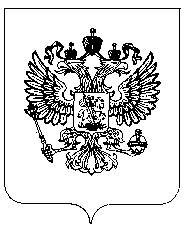 